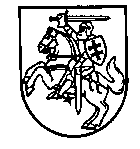 MARIJAMPOLĖS VAIKŲ LOPŠELIS - DARŽELIS „RŪTA“DIREKTORIUSĮSAKYMASDĖL DARBO GRUPĖS SUDARYMO2016 m. balandžio 29  d. Nr. V- 37MarijampolėS u d a r a u darbo grupę dėl   dalyvavimo  tarptautiniame projekte „Vaiko kelias į gražią kalbą" Aistė Daugėlienė, logopedė – darbo grupės koordinatorė;Laura Naujokienė, auklėtoja – narė;Jūratė Kanapickienė, auklėtoja – narė;Gintarė Petkevičienė, auklėtoja – narė;Violeta Botyrienė, auklėtoja – narė;Greta Stankevičienė, auklėtoja – narė.Įsakymo vykdymo kontrolę pasilieku sau.Susipažinome:Aistė Daugėlienė Laura Naujokienė Jūratė Kanapickienė Gintarė Petkevičienė Violeta Botyrienė Greta Stankevičienė Direktorė Virginija Gusčiuvienė